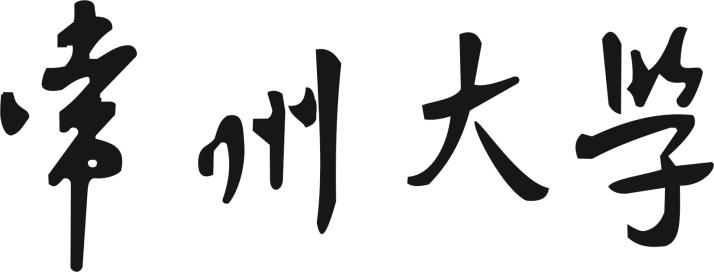 大型、精密仪器设备使用管理记录              仪器设备名称                                                                              档案号                                案卷顺序号                                          使用单位                                                                                  专 管 人                                                                    使用日期       年     月    日至       年     月     止国有资产与实验室管理处印制使 用 须 知    1.本档案是长期保管的科技档案材料，必须用钢笔（切勿用铅笔）填写，要求字迹清晰，书写整齐。    2.使用保管单位应按各项要求认真填写，并指定专人负责保管。    3.若此仪器设备移交时，应严格执行移交手续，本档案一定要随同仪器设备移交接管人。    4.领用新本子时必须将旧本子同时上交归档。目  录一、仪器设备概况	1二、成套配件一览表	2三、仪器资料登记	3四、验收安装登记	4五、操作规程	5六、仪器移交记录	6七、教学/科研使用记录	7-23八、对外服务记录	24-39九、易涉密设备来访登记表	40十、定期维护检查登记	41十一、损坏登记	42十二、仪器修理情况登记	43-47大型、精密仪器设备管理使用规则    一、凡现价在十万元以上的仪器设备且性能良好者均列为大型、精密仪器设备，按照《常州大学大型仪器设备共享使用管理办法》进行管理。学校有权对大型、精密仪器设备组织共用或统一调拨。    二、大型、精密仪器设备到货后必须及时开箱，立即投入验收和使用，使用部门必须及时认真填写技术档案，对随机资料必须妥善保管，及时入档，不得遗失。    三、使用部门必须指定经过专门培训的专职技术人员负责管理，拟定操作规程，填写使用及维修记录就，校主管部门定期检查使用情况。    四、建立定期检查和维修制度，严防事故发生。若发现故障和损坏时应及时报告，查明原因，及时处理，不得擅自拆改仪器设备。    五、大力加强仪器设备的开发和使用，充分提高利用率和经济效益。    六、非经实验室主任批准和专职技术人员的指导和考核，任何人不得擅自使用仪器设备，违者应给与批评教育，若因人为因素造成的安全责任事故所引起仪器设备损坏丢失的，除依据《常州大学仪器设备损坏丢失赔偿办法》进行经济赔偿外，还将依据《常州大学实验室安全责任追究办法》对事故责任人和相关人员追究相应的责任。    七、大型、精密仪器设备的调出、更新和报废，需经主管部门批准，由学校统一办理。常  州  大  学二○一九年十一月一、仪  器  设  备  概  况二、成  套  配  件  一  览  表三、仪  器  资  料  登  记四、验  收  安  装  登  记五、操  作  规  程六、仪  器  移  交  记  录七、教  学 / 科  研  使  用  记  录七、教  学 / 科  研  使  用  记  录七、教  学 / 科  研  使  用  记  录七、教  学 / 科  研  使  用  记  录七、教  学 / 科  研  使  用  记  录七、教  学 / 科  研  使  用  记  录七、教  学 / 科  研  使  用  记  录七、教  学 / 科  研  使  用  记  录七、教  学 / 科  研  使  用  记  录七、教  学 / 科  研  使  用  记  录七、教  学 / 科  研  使  用  记  录七、教  学 / 科  研  使  用  记  录七、教  学 / 科  研  使  用  记  录七、教  学 / 科  研  使  用  记  录七、教  学 / 科  研  使  用  记  录七、教  学 / 科  研  使  用  记  录七、教  学 / 科  研  使  用  记  录八、对  外  服  务  记  录八、对  外  服  务  记  录八、对  外  服  务  记  录八、对  外  服  务  记  录八、对  外  服  务  记  录八、对  外  服  务  记  录八、对  外  服  务  记  录八、对  外  服  务  记  录八、对  外  服  务  记  录八、对  外  服  务  记  录八、对  外  服  务  记  录八、对  外  服  务  记  录八、对  外  服  务  记  录八、对  外  服  务  记  录八、对  外  服  务  记  录八、对  外  服  务  记  录九、易 涉 密 设 备 来 访 登 记 表十、定  期  维  护  检  查  登  记十一、损  坏  登  记十二、仪  器  修  理  情  况  登  记十二、仪  器  修  理  情  况  登  记十二、仪  器  修  理  情  况  登  记十二、仪  器  修  理  情  况  登  记十二、仪  器  修  理  情  况  登  记仪器名称中  文仪器名称外  文档  案  号案卷顺序号部编品目号合  同  号价  格  ￥交 货 时间国      别厂      商型      号安 装 地 点使 用 单 位管  理  人主要技术指标及用途编 号名      称规    格数  量备  注编 号名      称文  种数  量备  注到货日期到货日期验收日期地    点验 收 人验 收 人专职管理人验收安装情况记录日    期事    项移交人接收人备  注日期使用单位实验课题/样品名称样品数量/件使用机时使用情况指导教师实际操作人测试费用/元备注合 计日期使用单位实验课题/样品名称样品数量/件使用机时使用情况指导教师实际操作人测试费用/元备注合 计日期使用单位实验课题/样品名称样品数量/件使用机时使用情况指导教师实际操作人测试费用/元备注合 计日期使用单位实验课题/样品名称样品数量/件使用机时使用情况指导教师实际操作人测试费用/元备注合 计日期使用单位实验课题/样品名称样品数量/件使用机时使用情况指导教师实际操作人测试费用/元备注合 计日期使用单位实验课题/样品名称样品数量/件使用机时使用情况指导教师实际操作人测试费用/元备注合 计日期使用单位实验课题/样品名称样品数量/件使用机时使用情况指导教师实际操作人测试费用/元备注合 计日期使用单位实验课题/样品名称样品数量/件使用机时使用情况指导教师实际操作人测试费用/元备注合 计日期使用单位实验课题/样品名称样品数量/件使用机时使用情况指导教师实际操作人测试费用/元备注合 计日期使用单位实验课题/样品名称样品数量/件使用机时使用情况指导教师实际操作人测试费用/元备注合 计日期使用单位实验课题/样品名称样品数量/件使用机时使用情况指导教师实际操作人测试费用/元备注合 计日期使用单位实验课题/样品名称样品数量/件使用机时使用情况指导教师实际操作人测试费用/元备注合 计日期使用单位实验课题/样品名称样品数量/件使用机时使用情况指导教师实际操作人测试费用/元备注合 计日期使用单位实验课题/样品名称样品数量/件使用机时使用情况指导教师实际操作人测试费用/元备注合 计日期使用单位实验课题/样品名称样品数量/件使用机时使用情况指导教师实际操作人测试费用/元备注合 计日期使用单位实验课题/样品名称样品数量/件使用机时使用情况指导教师实际操作人测试费用/元备注合 计日期使用单位实验课题/样品名称样品数量/件使用机时使用情况指导教师实际操作人测试费用/元备注合 计日  期服 务 单 位测试项目样品数量/件使用机时使用情况送样人实际操作人测试费用/元备注合计日  期服 务 单 位测试项目样品数量/件使用机时使用情况送样人实际操作人测试费用/元备注合计日  期服 务 单 位测试项目样品数量/件使用机时使用情况送样人实际操作人测试费用/元备注合计日  期服 务 单 位测试项目样品数量/件使用机时使用情况送样人实际操作人测试费用/元备注合计日  期服 务 单 位测试项目样品数量/件使用机时使用情况送样人实际操作人测试费用/元备注合计日  期服 务 单 位测试项目样品数量/件使用机时使用情况送样人实际操作人测试费用/元备注合计日  期服 务 单 位测试项目样品数量/件使用机时使用情况送样人实际操作人测试费用/元备注合计日  期服 务 单 位测试项目样品数量/件使用机时使用情况送样人实际操作人测试费用/元备注合计日  期服 务 单 位测试项目样品数量/件使用机时使用情况送样人实际操作人测试费用/元备注合计日  期服 务 单 位测试项目样品数量/件使用机时使用情况送样人实际操作人测试费用/元备注合计日  期服 务 单 位测试项目样品数量/件使用机时使用情况送样人实际操作人测试费用/元备注合计日  期服 务 单 位测试项目样品数量/件使用机时使用情况送样人实际操作人测试费用/元备注合计日  期服 务 单 位测试项目样品数量/件使用机时使用情况送样人实际操作人测试费用/元备注合计日  期服 务 单 位测试项目样品数量/件使用机时使用情况送样人实际操作人测试费用/元备注合计日  期服 务 单 位测试项目样品数量/件使用机时使用情况送样人实际操作人测试费用/元备注合计日  期服 务 单 位测试项目样品数量/件使用机时使用情况送样人实际操作人测试费用/元备注合计参访日期来访人员来访目的访问何人参访区域进入时间离开时间部门领导审批（同意/不同意）备注日  期维  护  检  查  内  容维护人技术负责人日  期损  坏  部  位  及  原  因当事人主管部门意见日  期仪器名称送修人故障原因维修措施验收结论                                   验收人：                                                           年       月      日                                   验收人：                                                           年       月      日                                   验收人：                                                           年       月      日                                   验收人：                                                           年       月      日                                   验收人：                                                           年       月      日日  期仪器名称送修人故障原因维修措施验收结论                                   验收人：                                                           年       月      日                                   验收人：                                                           年       月      日                                   验收人：                                                           年       月      日                                   验收人：                                                           年       月      日                                   验收人：                                                           年       月      日日  期仪器名称送修人故障原因维修措施验收结论                                   验收人：                                                           年       月      日                                   验收人：                                                           年       月      日                                   验收人：                                                           年       月      日                                   验收人：                                                           年       月      日                                   验收人：                                                           年       月      日日  期仪器名称送修人故障原因维修措施验收结论                                   验收人：                                                           年       月      日                                   验收人：                                                           年       月      日                                   验收人：                                                           年       月      日                                   验收人：                                                           年       月      日                                   验收人：                                                           年       月      日日  期仪器名称送修人故障原因维修措施验收结论                                   验收人：                                                           年       月      日                                   验收人：                                                           年       月      日                                   验收人：                                                           年       月      日                                   验收人：                                                           年       月      日                                   验收人：                                                           年       月      日